ForslagtilLov om ændring af folkeoplysningsloven(ny struktur for Folkeuniversitetet)§ 1I lov om folkeoplysning, jf. lovbekendtgørelse nr. 854 af 11. juli 2011, som ændret ved § 2 i lov nr. 444 af 23. maj 2012, § 8 i lov nr. 310 af 29. april 2014, § 3 i lov nr. 552 af 2. juni 2014 og § 1 i lov nr. 1553 af 13. december 2016 foretages følgende ændringer:I § 33 a, stk. 1, 1. pkt. udgår »og 7«.I § 40, stk. 3 ændres »Indenrigs- og sundhedsministeren« til: »Økonomi- og indenrigsministeren«.§ 47 ophæves.§ 48, stk. 1, 1. pkt. ophæves.§ 49, stk. 1, 1. pkt. affattes således: »Staten yder tilskud til folkeuniversitetsvirksomheden.«§ 49, stk. 3, 1. pkt. ophæves.I § 50, stk. 1, udgår »og lov om Danmarks Pædagogiske Universitet«.§ 51 affattes således: »Afgørelser, der er truffet vedrørende folkeuniversitetsvirksomheden, og andre beslutninger og afgørelser truffet inden for folkeuniversitetsvirksomheden, kan ikke indbringes for anden administrativ myndighed. Uddannelses- og Forskningsministeren kan fastsætte nærmere regler om klageberettigede og klagetemaer vedrørende benyttelse af universitetslovsinstitutioners lokaler.«Overalt i folkeoplysningsloven ændres »Undervisningsministeren« til: »Kulturministeren« og »undervisningsministeren« til »kulturministeren«.§ 2Kulturministeren fastsætter tidspunktet for lovens ikrafttræden. Kulturministeren kan herunder fastsætte, at loven træder i kraft på forskellige tidspunkter.Bemærkninger til lovforslagetAlmindelige bemærkninger1. Indledning
Folkeuniversitetet i Danmark har til formål, gennem folkeoplysende undervisnings-og foredragsvirksomhed, at udbrede kendskabet til forskningens metoder og resultater samt fremme demokratiforståelse og aktivt medborgerskab. Folkeuniversitetet har i dag en forholdsvis kompleks struktur, bestående af et overordnet Folkeuniversitetsnævn, fire regionsstyrelser -med tilknyttede afdelinger -og en komitestyrelse. Herudover er der et antal lokale komiteer, der er tilknyttet en af de fire regionsstyrelser eller Komitestyrelsen. Strukturen skaber i praksis nogle udfordringer i forhold til den overordnede ledelse af Folkeuniversitetet, det tværgående samarbejde mellem de forskellige dele af Folkeuniversitetet, geografisk konkurrence m.v. Disse udfordringer har betydning for administrationen af den samlede folkeuniversitetsvirksomhed, men det har også indflydelse på den samlede virksomheds evne til at efterleve formålet med Folkeuniversitetet, nemlig at sprede folkeoplysning til alle dele af landet. Derfor nedsatte kulturministeren i foråret 2017 en arbejdsgruppe med det formål at beskrive en ny decentral model for Folkeuniversitetets struktur. Arbejdsgruppen fremkom med sine anbefalinger i Rapport om Folkeuniversitetets struktur, juni 2017. Dette lovforslag har til formål at etablere en ny struktur for Folkeuniversitetet med udgangspunkt i arbejdsgruppens anbefalinger. Formålet med lovforslaget er at gøre Folkeuniversitetets struktur mere tidssvarende, sådan at formålet med Folkeuniversitetet understøttes på den bedst mulige måde til gavn for borgerne. Med lovforslaget foretages der endvidere en række redaktionelle ændringer og konsekvensændringer. 1.1. Lovforslaget formål og baggrund Folkeuniversitetet er i dag organiseret med en ledelse bestående af et Folkeuniversitetsnævn, som er ansvarlig for den samlede folkeuniversitetsvirksomhed. Herunder er der en komitestyrelse samt fire regionsstyrelser, der formelt leder de fire afdelinger i universitetsbyerne Aalborg, Aarhus, København og Odense. Universitetsafdelingerne har derudover deres egne selvstændige afdelingsstyrelser. Hertil kommer en række frivillige lokale komiteer, der selv vælger, om de vil være tilknyttet en af de fire regionale enheder eller Komitestyrelsen, som er en enhed kun for komiteer. Der er 84 komiteer (pr. 1. juli 2017) fordelt udover hele landet.Figur 1: Folkeuniversitetets nuværende organisering.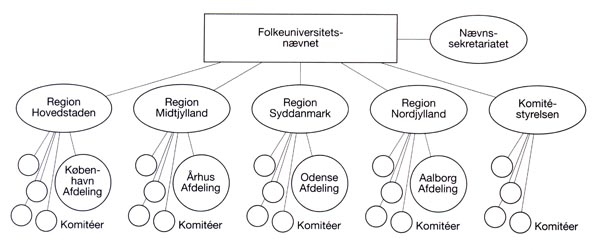 Folkeuniversitetet har i 2015 været genstand for kritik fra Rigsrevisionen. Rigsrevisionen kritiserede bl.a., at Folkeuniversitetet har en meget kompleks organisationsmodel med mange afdelinger og ingen egentlig fælles ledelse, samt at nævnssekretariatet har beføjelse og kompetence til at træffe beslutninger i forhold til afdelingerne, men afdelingerne behøver reelt ikke at følge beslutningerne. Kritikken fra Rigsrevisionen førte til, at Kulturministeriet i 2016 har ført et skærpet tilsyn med Folkeuniversitetet. På baggrund af udfordringerne med Folkeuniversitetets meget komplekse struktur, besluttede kulturministeren i foråret 2017 at nedsætte en arbejdsgruppe, som skulle komme med forslag til en mere decentral organisering af Folkeuniversitetet. Arbejdsgruppens opgave har været at beskrive en ny decentral struktur, der understøtter folkeuniversitetsvirksomheden bedst muligt. Det har endvidere været en målsætning for arbejdsgruppens arbejde, at organiseringen og styringen af Folkeuniversitetet fremadrettet skal tilrettelægges så lidt bureaukratisk som muligt. Det var forudsat, at arbejdsgruppen skulle arbejde på at beskrive en model, hvorefter Folkeuniversitetets afdelinger og Komitestyrelsen ikke længere skal referere til et Folkeuniversitetsnævn eller andre overordnede organer, men i stedet fungere som selvstændige selvejende institutioner. Arbejdsgruppen fremkom med sine anbefalinger i ”Rapport om Folkeuniversitetets struktur”, juni 2017. Med udgangspunkt i arbejdsgruppens anbefalinger foreslår kulturministeren at ændre strukturen for Folkeuniversitetet. Der foreslås en mere enkel og decentral struktur, der i større omfang afspejler virkeligheden inden for Folkeuniversitetets virksomhed, og som i højere grad understøtter formålet med Folkeuniversitet, og som kan medvirke til at understøtte og styrke udviklingsarbejdet for komiteerne. 2. Lovforslagets indhold2.1. Folkeuniversitetets struktur2.1.1. Gældende retFormålet med Folkeuniversitetets virksomhed er gennem folkeoplysende undervisnings-og foredragsvirksomhed at udbrede kendskabet til forskningens metoder og resultater samt fremme demokratiforståelse og aktivt medborgerskab. Det overordnede ansvar for folkeuniversitetsvirksomheden ligger i dag hos Folkeuniversitetsnævnet, der dermed har det overordnende økonomiske og faglige ansvar for den samlede virksomhed. Nævnet består af 13 medlemmer, som beskikkes efter indstilling fra Dansk Folkeoplysnings Samråd (1), de statslige forskningsråd (2), folkeuniversitetsvirksomhederne i universitetsbyerne (5) og folkeuniversitetsvirksomhederne uden for universitetsbyerne (5). Nævnet beskikkes for en periode på 3 år. Folkeuniversitetsvirksomheden i hele landet udøves under ansvar for Folkeuniversitetsnævnet. Nærmere betingelser herfor er fastsat i folkeuniversitetsbekendtgørelsen, bekendtgørelse nr. 907 af 13. november 2003 om folkeuniversitetet. I bekendtgørelsen er den nærmere organisering af folkeuniversitetsvirksomheden beskrevet. Det følger af bekendtgørelsen, at folkeuniversitetsvirksomheden udøves i universitetsbyerne af folkeuniversitetsafdelinger, og uden for universitetsbyerne af folkeuniversitetskomiteer. Virksomheden organiseres i fire regioner med hver en regionsstyrelse, der består af repræsentanter for regionens afdeling og de komiteer, der tilknytter sig regionen. Komiteer, der ikke er tilknyttet en region, er tilknyttet Komitestyrelsen. Folkeuniversitet består i dag af fire regionsstyrelser (Region Hovedstaden, Region Midtjylland, Region Nordjylland og Region Sydjylland) og en komitestyrelse. De fire regionsstyrelser har formelt ansvaret for styringen af den afdeling og de komiteer, der er tilknyttet. Hver af de fire afdelinger i universitetsbyerne Aalborg, Aarhus, København og Odense har imidlertid også sin egen afdelingsstyrelse, der har det overordnede ansvar for afdelingen. Under hver af de fire regionsstyrelser og Komitestyrelsen hører herudover en række lokalkomiteer. Der er i dag 84 lokalkomiteer (pr. 1. juli 2017) fordelt udover landet, der alle er knyttet til en enhed. Staten yder tilskud til at dække udgifter til aflønning m.v. af forelæsere og lærere, rejsegodtgørelse og administration ved folkeuniversitetsvirksomheden på de årlige finanslove. Tilskuddet udbetales til Folkeuniversitetsnævnet, der fordeler tilskuddet til folkeuniversitetsvirksomhederne i og uden for universitetsbyerne. Der er fastsat nærmere betingelser for fordelingen af statstilskuddet i folkeuniversitetsbekendtgørelsen. Det følger heraf, at Folkeuniversitetsnævnet efter fradrag til egen drift fordeler statstilskuddet til regionsstyrelserne og Komitestyrelsen til drift og administration. Fordelingen sker under hensyn til formålet med folkeuniversitetsvirksomheden, herunder alsidighed og landsdækkende karakter. Klager over afgørelser vedr. folkeuniversitetsvirksomhed kan i dag indbringes for Folkeuniversitetsnævnet. Folkeuniversitetsnævnets afgørelser i den forbindelse og andre beslutninger, som træffes af nævnet, kan ikke indbringes for anden administrativ myndighed. I medfør af folkeuniversitetsbekendtgørelsen er der endvidere mulighed for at klage over en afdelings eller en komites udøvelse af folkeuniversitetsvirksomheden til vedkommende styrelse (regionsstyrelse eller komitestyrelse). Afgørelser truffet af en styrelse kan efterfølgende påklages til nævnet. 2.1.2. Kulturministeriets overvejelser og den foreslåede ordningFolkeuniversitetets struktur er i dag meget kompleks, og den har vist sig at være forbundet med en række problemer, der bl.a. har ført til kritik fra Rigsrevisionen. Folkeuniversitetet har et vigtigt formål med at formidle forskningsresultater og fremme demokratiforståelse og aktivt medborgerskab, men der er behov for at ændre strukturen for Folkeuniversitetet, således at der er en mere decentral struktur med færre administrative niveauer. Det er intentionen, at en mere decentral struktur for folkeuniversitetsvirksomheden fremadrettet kan sikre mere hensigtsmæssige rammer for varetagelsen af den folkeplysende folkeuniversitetsvirksomhed, herunder understøtte og styrke de frivillige komiteers arbejde, fordi den frivillige del af folkeuniversitetsvirksomheden er en vigtig del af Folkeuniversitetet som institution og i arbejdet med at sikre folkeoplysning i alle dele af landet. Det foreslås, at Folkeuniversitetsnævnet og de fire regionsstyrelser nedlægges. Ansvaret for folkeuniversitetsvirksomheden vil herefter ligge hos de fem enheder, dvs. de fire afdelinger i universitetsbyerne Aalborg, Aarhus, København og Odense samt Komitestyrelsen. Enhederne skal etableres som selvejende institutioner, som Kulturministeriet fører tilsyn med. De lokale komiteer udgør et vigtigt element i udbredelsen af folkeuniversitetsvirksomheden i alle dele af landet. Det skal derfor fortsat være muligt at være organiseret i komiteer og oprette nye komiteer rundt om i landet. Det foreslås, at komiteerne - som hidtil - skal være tilknyttet en overordnet enhed efter eget valg. Det er således op til den enkelte komite at vælge, hvilken enhed den ønsker at være tilknyttet. Det foreslås endvidere at opretholde muligheden for, at komiteerne har mulighed for omvalg med bestemte intervaller. Det foreslås, at muligheden for omvalg begrænses til at ske hvert tredje år mod hvert andet år i dag. Baggrunden herfor er, at der erfaringsmæssigt ikke er mange komiteer, der gør brug af muligheden for omvalg, og det vil give en øget stabiltiet i organisationen, hvis muligheden for omvalg begrænses. Det vil øge muligheden for langsigtet planlægning. En overordnet enhed skal bistå de tilknyttede komiteer med administrativ hjælp m.v. og har desuden ansvaret for indsamling af komiteernes undervisningstilbud, godkendelse af vedtægter samt tilsyn med komiteernes udøvelse af virksomhed m.v. Det er ligeledes enhederne, der godkender oprettelsen af nye komiteer, herunder deres vedtægter, hvis sådanne henvender sig til den konkrete enhed med et ønske om at være tilknyttet denne. Folkeuniversitetet modtager en årlig bevilling på finansloven. Bevillingen er hidtil blevet udbetalt til Folkeuniversitetsnævnet, der har forestået den videre udbetaling af midlerne efter en fordelingsmekanisme fastsat af nævnet. Som konsekvens af, at Folkeuniversitetsnævnet foreslås nedlagt, skal der foretages en ændring i måden, hvorpå midlerne fra finansloven fordeles til folkeuniversitetsvirksomheden. Det foreslås, at midlerne fremadrettet fordeles mellem de fem enheder efter en nærmere fastsat fordelingsmodel. Midlerne har på finansloven hidtil været opdelt i et driftstilskud (11,7 mio. kr. i 2017) og et administrationstilskud (2,6 mio.kr. i 2017). Statens tilskud vil fremadrettet blive opgjort som én samlet bevilling på finansloven. Enhederne vil dermed få udbetalt et samlet beløb én gang årligt, som de frit kan disponere over, dog under ansvar over for Kulturministeriet, der fører tilsyn med enhederne. Som konsekvens af denne model vil enhederne, som selvejende institutioner, der modtager driftstilskud fra Kulturministeriet, være omfattet af driftstilskudsloven (lov nr. 1531 af 21. december 2010 om økonomiske og administrative forhold for modtagere af driftstilskud fra Kulturministeriet med senere ændringer) og den dertilhørende driftstilskudsbekendtgørelse (bekendtgørelse nr. 1701 af 21. december 2010 om økonomiske og administrative forhold for modtagere af driftstilskud fra Kulturministeriet). Enhederne skal derfor aflægge regnskab over for Kulturministeriet. De nærmere retningslinjer herfor følger af driftstilskudsloven og driftstilskudsbekendtgørelsen. Det foreslås, at statens tilskud fremover fordeles efter en model, der bygger for følgende overordnede principper: De lokale komiteer har en vigtig rolle i arbejdet med at udbrede folkeoplysning i hele landet. Det foreslås derfor, at den fremtidige fordeling af statstilskuddet skal tilgodese de enheder, der har komiteer tilknyttede, således at enhederne har mulighed for at styrke udviklingsarbejdet for komiteerne. Det foreslås derfor, at der forlods fordeles et beløb til enhederne svarende til et fast beløb pr. komite enheden har tilknyttet. Midlerne fordeles med henblik på at styrke enhedernes arbejde for komiteerne og til dækning af omkostninger forbundet med at have komiteerne tilknyttet. Midlerne er således ikke øremærket til viderefordeling til komiteerne. Når de faste beløb pr. komite er uddelt, fordeles den resterende del af finanslovsbevillingen efter den faste fordelingsnøgle, der er baseret på gennemsnittet for enhedernes samlede driftstilskud og administrationstilskud de seneste tre år (2014, 2015 og 2016). Det foreslås, at fordelingen af tilskuddet følger den samme fordelingsnøgle tre år efter lovens ikrafttræden og indtil andet bliver besluttet. Kulturministeriet vil i løbet af 2021 og med virkning fra finansåret 2022 overveje, om der er sket væsentlige ændringer i forhold, der kan begrunde justeringer i fordelingsnøglen. Vurderes det at være tilfælde, vil der blive foretaget en høring af enhederne vedrørende de foreslåede ændringer. Skal der ske en ændring af fordelingsmodellen, vil den nye model have virkning fra næstkommende 1. januar, og dermed følge finansåret. Vurderer Kulturministeriet ikke, at der er sket sådanne ændringer, at det kan begrunde en ændring i fordelingen, fortsætter fordelingsnøglen i yderligere tre år. Forhold, der kan begrunde en ændring i fordelingsnøglen, kan være væsentlige ændringer i udbuddet af aktiviteter, antallet af tilknyttede komiteer m.v. Kulturministeriet foreslår, at der ikke skal være klageadgang til ministeriet for så vidt angår afgørelser angående udøvelse af folkeuniversitetsvirksomheden. Det foreslås, at der fortsat skal være mulighed for at klage internt i folkeuniversitetsvirksomheden, således at klage over komiteernes udøvelse af virksomheden kan indbringes for den enhed, som komiteen er tilknyttet. Klager over en enheds udøvelse af folkeuniversitetsvirksomheden kan indbringes for enhedens bestyrelse. Afgørelser kan ikke påklages til andre administrative myndigheder på linje med i dag. 3. Økonomiske og administrative konsekvenser for det offentligeLovforslaget har ingen økonomiske og administrative konsekvenser for det offentlige.4. Økonomiske og administrative konsekvenser for erhvervslivet m.v.Lovforslaget har ingen økonomiske eller administrative konsekvenser for erhvervslivet m.v.5. Administrative konsekvenser for borgerneLovforslaget har ingen administrative konsekvenser for borgerne. 6. Miljømæssige konsekvenserLovforslaget har ingen miljømæssige konsekvenser.7. Forholdet til EU-rettenLovforslaget indeholder ikke EU-retlige aspekter.8. Hørte myndigheder og organisationer m.v.Et udkast til lovforslag har i perioden 3. juli 2017 til den 4. september 2017 været sendt i høring hos følgende myndigheder og organisationer m.v.: Aalborg Universitet, Aarhus Universitet, Amatørernes Kunst & Kultur Samråd, AOF Danmark, BUPL Børne-og Kulturchefforeningen, Børne-og Ungdomsorganisationernes Samråd, Copenhagen Business School – Handelshøjskolen, Daghøjskoleforeningen, Danmark Biblioteksforening, Danmarks Forsknings-og Innovationspolitiske Råd, Danmarks Idrætsforbund, Danmarks Tekniske Universitet, Dansk Blinde Samfund, Danske Universiteter, DGI, Dansk Firmaidrætsforbund, Dansk Folkeoplysnings Samråd, Dansk Oplysnings Forbund, Dansk Ungdoms Fællesråd, Danske Handicaporganisationer, DATS – Landsforeningen for dramatisk virksomhed, Det Centrale Handicapråd, Det Frie Forskningsråd, DGI, Folkeligt Oplysnings Forbund, Folkeuniversitetet, Folkevirke, Fora, Fritid og Samfund, Fritidssamrådet i Danmark, IT-Universitet i København, KL, Kulturelle Samråd i Danmark, Københavns Universitet, Liberalt Oplysnings Forbund, Manuelle Fags Samråd, Mellemfolkeligt Samvirke, Musisk Oplysningsforbund, Oplysningsforbundenes Fællesråd, Parasport Danmark, Rigsrevisionen, Roskilde Universitet, Skydebaneforeningen Danmark, Socialistisk Oplysningsforbund, Syddansk Universitet og Uddannelsesforbundet.9. Sammenfattende skemaBemærkninger til lovforslagets enkelte bestemmelserTil § 1Til nr. 1 I forbindelse med L 552 af 2. juni 2014 ”Lov om ændring af forskellige lovbestemmelser om ansøgninger, anmeldelser, meddelelser, anmodning og erklæringer til offentlige myndigheder” (digitaliseringsbølge 3) blev det obligatorisk at indgive ansøgning om anvisning af lokaler og udendørsanlæg i henhold til folkeoplysningsloven ved digital selvbetjening. I bestemmelsen henvises til både kapitel 6 og 7, hvor det udelukkende er kapitel 6, som omfatter anvisning af lokaler og udendørsanlæg. Derfor slettes henvisningen til kapitel 7. Til nr. 2 Der er tale om en konsekvensrettelse som følge af ressortændringen ved kgl. resolution af 28. november 2016. Til nr. 3 Efter folkeoplysningslovens § 47 nedsættes et Folkeuniversitetsnævn, der har det overordnede økonomiske og faglige ansvar for Folkeuniversitetet. Det foreslås at nedlægge Folkeuniversitetsnævnet, således at der ikke fremadrettet er én overordnet enhed, der har ansvaret for udøvelsen af den samlede folkeuniversitetsvirksomhed i Danmark. Den foreslåede ændring medfører, at folkeuniversitetsvirksomheden fremadrettet vil bestå af fem sideordnede enheder, og en række komiteer. Komiteerne tilknytter sig en af de fem enheder. De fem enheder har herefter hver især ansvaret for at udøve folkeuniversitetsvirksomhed, og for de komiteer, der har valgt at være tilknyttet den enkelte enhed. Der henvises i øvrigt til pkt. 2.1.2 i lovforslagets almindelige bemærkninger. Til nr. 4 Som konsekvens af forslaget, om at nedlægge Folkeuniversitetsnævnet, foreslås det at ophæve bestemmelsen om, at folkeuniversitetsvirksomheden udøves under ansvar for nævnet. Det foreslås at opretholde bemyndigelsen til, at kulturministeren fastsætter nærmere regler om folkeuniversitetsvirksomhedens udøvelse. Med forslaget vil den fremtidige organisering af Folkeuniversitetet i Danmark blive nærmere beskrevet i en bekendtgørelse, der udstedes af kulturministeren. Der kan heri fastsættes bestemmelser om f.eks. organiseringen af folkeuniversitetsvirksomheden, godkendelse af nye komiteer, ansvaret for de enkelte enheder, fordelingen af statstilskuddet, enhedernes ansvar i forhold til komiteerne og over for Kulturministeriet m.v. Der henvises i øvrigt til pkt. 2.1.2 i lovforslagets almindelige bemærkninger. Til nr. 5 Forslaget er en sproglig præcisering af, at staten yder tilskud til folkeuniversitetsvirksomhed, som udbetales til enhederne, der frit kan disponere over midlerne, dog under ansvar over for Kulturministeriet. Der henvises i øvrigt til pkt. 2.1.2 i lovforslagets almindelige bemærkninger. Til nr. 6 Forslaget er en konsekvens af forslaget om at nedlægge Folkeuniversitetsnævnet. Det samlede statslige tilskud på finansloven er hidtil blevet udbetalt til nævnet, der forestår den videre udbetaling til folkeuniversitetsvirksomheden. Med nedlæggelsen af nævnet skal udbetalingen i stedet ske til de fem enheder. De nærmere retningslinjer for fordeling af det statslige tilskud til enhederne vil blive fastsat ved bekendtgørelse. Der henvises i øvrigt til de almindelige bemærkninger under pkt. 2.1.2 for en nærmere beskrivelse af den fremtidige model for fordelingen af tilskuddet. Til nr. 7 Der er tale om en konsekvensrettelse som følge af, at lov om Danmarks Pædagogiske Universitet blev ophævet med virkning fra den 9. april 2005, jf. bekendtgørelse nr. 223 af 31. marts 2005. Til nr. 8 Hidtil har der været mulighed for at klage til Folkeuniversitetsnævnet over afgørelser truffet vedrørende folkeuniversitetsvirksomheden. Som konsekvens af, at nævnet forslås nedlagt, skal klageadgangen ligeledes ændres. Det foreslås at afskære klageadgangen fra folkeuniversitetsvirksomheden til anden administrativ myndighed. Der vil således ikke være mulighed for at klage til Kulturministeriet over afgørelser truffet i folkeuniversitetsvirksomheden, hvilket heller ikke er muligt i dag. Det har hidtil været muligt, i medfør af folkeuniversitetsbekendtgørelsen, at klage over udøvelsen af folkeuniversitetsvirksomheden inden for dennes struktur. Denne klagemulighed har været gældende i tillæg til den i folkeoplysningslovens § 51 hjemlede klageadgang. Den foreslåede bestemmelse, hvorefter klageadgangen til Kulturministeriet afskæres, ændrer ikke på muligheden for, at kulturministeren som led i beskrivelsen af den nærmere struktur for Folkeuniversitetet, jf. folkeoplysningslovens § 48, stk. 1, kan fastsætte regler om klagemuligheder inden for folkeuniversitetsvirksomheden. Det foreslås, at der fortsat skal være mulighed for at klage internt i folkeuniversitetsvirksomheden. Der henvises i øvrigt til pkt. 2.1.2 i lovforslagets almindelige bemærkninger. Uddannelses-og Forskningsministeren gives som hidtil mulighed for at fastsætte regler angående klageberettigede og klagetemaer vedrørende benyttelse af universitetsinstitutionernes lokaler. Til nr. 9 Der er tale om en konsekvensrettelse, som følge af ressortansvaret for folkeoplysningsloven blev overført til Kulturministeriet ved kgl. resolution af 3. oktober 2011.Til § 2Det foreslås, at Kulturministeren bemyndiges til at fastsætte tispunktet for lovens ikrafttræden. Forslaget skal bl.a. ses i lyset af, at der er behov for at dele af loven kan træde i kraft således, at den nye struktur kan forberedes inden, at Folkeuniversitetsnævnet nedlægges. Det er intentionen, at den nye struktur for Folkeuniversitetet skal være endeligt implementeret og dermed have virkning fra det skoleår, der begynder fra august 2018.BILAG 1Lovforslaget sammenholdt med gældende lovPositive konsekvenser/mindre udgifterNegative konsekvenser/merudgifterØkonomiske konsekvenser forstat, kommuner og regionerIngenIngenAdministrative konsekvenser forstat, kommuner og regionerIngenIngenØkonomiske konsekvenser forerhvervslivetIngenIngenAdministrative konsekvenser forerhvervslivetIngenIngenAdministrative konsekvenser forborgerneIngenIngenMiljømæssige konsekvenserIngenIngenForholdet til EU-rettenLovforslaget indeholder ikke EU-retlige aspekter.Lovforslaget indeholder ikke EU-retlige aspekter.§ 1I lov om folkeoplysning, jf. lovbekendtgørelse nr. 854 af 11. juli 2011, som ændret ved § 2 i lov nr. 444 af 23. maj 2012, § 8 i lov nr. 310 af 29. april 2014, § 3 i lov nr. 552 af 2. juni 2014 og § 1 i lov nr. 1553 af 13. december 2016 foretages følgende ændringer:§ 33a. Ansøgning om anvisning af lokaler og udendørsanlæg i kapitel 6 og 7 skal indgives ved anvendelse af den digitale løsning, som kommunen stiller til rådighed (digital selvbetjening). Ansøgninger, der ikke indgives ved digital selvbetjening, afvises af kommunalbestyrelsen, jf. dog stk. 2 og 3. 1. I § 33 a, stk. 1, 1. pkt. udgår »og 7«.§ 40. ----Stk. 3. Indenrigs- og sundhedsministeren kan fastsætte regler om vederlag til formænd for udvalg, som kommunalbestyrelsen har henlagt opgaver til efter § 35, stk. 2.2. I § 40, stk. 3 ændres »Indenrigs- og sundhedsministeren« til: »Økonomi- og indenrigsministeren«.§ 47. Undervisningsministeren nedsætter et Folkeuniversitetsnævn, der har det overordnede økonomiske og faglige ansvar for den samlede folkeuniversitetsvirksomhed, jf. § 48.Stk. 2. Folkeuniversitetsnævnet består af 13 medlemmer, der beskikkes på følgende måde:1) 3 medlemmer udpeges af undervisningsministeren, sådan at 1 medlem med særlig ekspertise i formidling udpeges efter indstilling fra Dansk Folkeoplysnings Samråd og 2 medlemmer udpeges efter indstilling fra de statslige forskningsråd, og formanden udpeges af undervisningsministeren blandt disse 3 medlemmer,2) 5 medlemmer beskikkes efter indstilling i forening fra folkeuniversitetsvirksomhederne i universitetsbyerne, og3) 5 medlemmer beskikkes efter indstilling i forening fra folkeuniversitetsvirksomhederne uden for universitetsbyerne.Stk. 3. Beskikkelsesperioden er 3 år, dog beskikkes formanden første gang for 4 år. Genbeskikkelse kan finde sted 1 gang. Fratræder et medlem inden udløbet af beskikkelsesperioden, foretages ny beskikkelse for den resterende del af beskikkelsesperioden.Stk. 4. Undervisningsministeren kan fra Folkeuniversitetsnævnet indhente oplysninger om alle forhold vedrørende folkeuniversitetsvirksomheden og kan fastsætte regler om formen for afgivelse af oplysninger, herunder i særlige digitale formater. Undervisningsministeren kan fastsætte nærmere regler om Folkeuniversitetsnævnets øvrige virke og sekretariatsbetjening, herunder om ansættelse af en folkeuniversitetsrektor.3. § 47 ophæves§ 48. Folkeuniversitetsvirksomheden udøves under ansvar over for Folkeuniversitetsnævnet, jf. § 47. Undervisningsministeren fastsætter nærmere regler om folkeuniversitetsvirksomhedens udøvelse. Stk. 2. --4. § 48, stk. 1, 1. pkt. ophæves.§ 49. Staten yder tilskud til udgifter til aflønning mv. af forelæsere og lærere, rejsegodtgørelse og administration ved folkeuniversitetsvirksomheden. Tilskuddets størrelse fastættes på de årlige finanslove.Stk. 2. --Stk. 3. Tilskud, jf. stk. 1, udbetales til Folkeuniversitetsnævnet, der fordeler tilskuddet til folkeuniversitetsvirksomheden i og uden for universitetsbyerne. Undervisningsministeren kan fastsætte nærmere regler om tilskud og fordeling af tilskud, herunder om udbetaling af forskud mv.Stk. 4. --5. § 49, stk. 1, 1. pkt. affattes således: » Staten yder tilskud til folkeuniversitetsvirksomheden. «6. § 49, stk. 3, 1. pkt. ophæves.§ 50. Universiteterne og andre højere uddannelsesinstitutioner, jf. universitetsloven og lov om Danmarks Pædagogiske Universitet, stiller lokaler med fornødent udstyr til rådighed for folkeuniversitetsvirksomheden. Udgifterne herved afholdes af de pågældende universiteter og institutioner. Ministeren for videnskab, teknologi og udvikling kan fastsætte nærmere regler herom.7. I § 50, stk. 1, udgår »og lov om Danmarks Pædagogiske Universitet«.§ 51. Klage over afgørelser, der er truffet vedrørende folkeuniversitetsvirksomheden, kan inden 4 uger fra afgørelsens meddelelse indbringes for Folkeuniversitetsnævnet. Undervisningsministeren kan fastsætte nærmere regler om klageberettigede og klagetemaer, idet dog regler om klageberettigede og klagetemaer vedrørende benyttelse af universitetslovsinstitutionernes lokaler kan fastsættes af ministeren for videnskab, teknologi og udvikling.8. § 51 affattes således: »Afgørelser der er truffet vedrørende folkeuniversitetsvirksomheden, og andre beslutninger og afgørelser truffet inden for folkeuniversitetsvirksomheden, kan ikke indbringes for anden administrativ myndighed. Uddannelses- og Forskningsministeren kan fastsætte nærmere regler om klageberettigede og klagetemaer vedrørende benyttelse af universitetslovsinstitutioners lokaler.«9. Overalt i folkeoplysningsloven ændres »Undervisningsministeren« til: »Kulturministeren« og »undervisningsministeren« til »kulturministeren«.